Temat: Rysowanie prostych i odcinków równoległych. 13.04.2021Proste równoległe to takie proste, które nie mają punktów wspólnych i nigdy się nie przetną.! Aby narysować, proste, lub odcinki prostopadłe będą nam potrzebne do tego linijka i ekierka.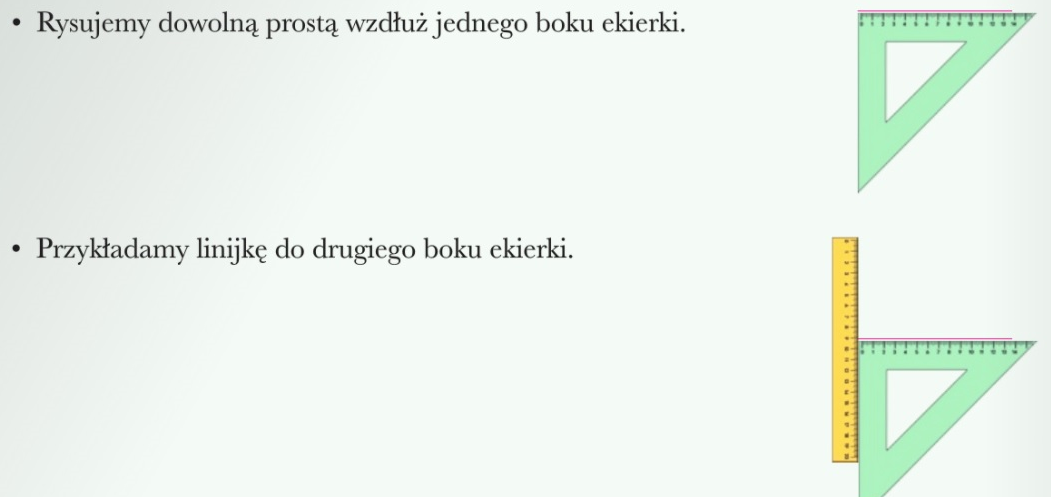 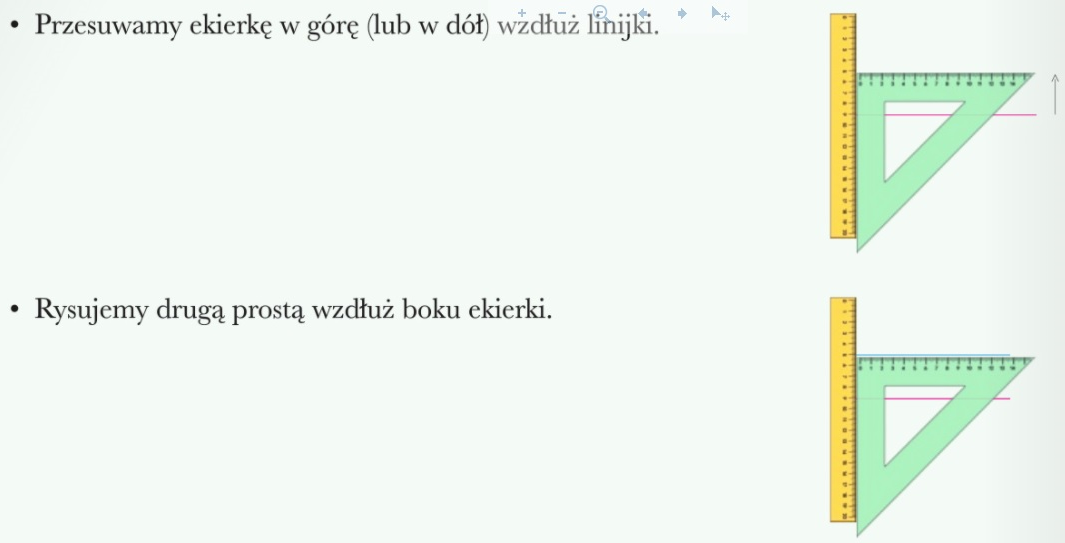 Zadanie1. Narysuj proste równoległe do prostych  poniżej nazwij je dowolnymi małymi literami i podpisz za pomocą znaku równoległości  II  np. a II bZadanie4.Narysuj po odcinku równoległym do danych odcinków     Nazwij narysowane odcinki za pomocą dużych liter i podpisz je np. AB II GH   A                                                      C 	D		E	F  Ba)b)c)d)e)f)g)h)